Pakuotės lapelis: informacija pacientuiBeovu 120 mg/ml injekcinis tirpalas užpildytame švirkštebrolucizumabas (brolucizumabum)Vykdoma papildoma šio vaisto stebėsena. Tai padės greitai nustatyti naują saugumo informaciją. Mums galite padėti pranešdami apie bet kokį Jums pasireiškiantį šalutinį poveikį. Apie tai, kaip pranešti apie šalutinį poveikį, žr. 4 skyriaus pabaigoje.Atidžiai perskaitykite visą šį lapelį, prieš Jums paskiriant šį vaistą, nes jame pateikiama Jums svarbi informacija.Neišmeskite šio lapelio, nes vėl gali prireikti jį perskaityti.Jeigu kiltų daugiau klausimų, kreipkitės į gydytoją.Jeigu pasireiškė šalutinis poveikis (net jeigu jis šiame lapelyje nenurodytas), kreipkitės į gydytoją. Žr. 4 skyrių.Apie ką rašoma šiame lapelyje?Kas yra Beovu ir kam jis vartojamasKas žinotina prieš Jums paskiriant BeovuKaip skiriamas BeovuGalimas šalutinis poveikisKaip laikyti BeovuPakuotės turinys ir kita informacijaKas yra Beovu ir kam jis vartojamasKas yra BeovuBeovu sudėtyje yra veikliosios medžiagos brolucizumabo, kuris priklauso vaistų grupei, vadinamai neovaskuliarizaciją slopinančiais vaistais. Beovu į akį suleis gydytojas akių sutrikimo, vadinamosios neovaskulinės („šlapiosios“) su amžiumi susijusios geltonosios dėmės degeneracijos (angl. age-related macular degeneration – AMD), gydymui.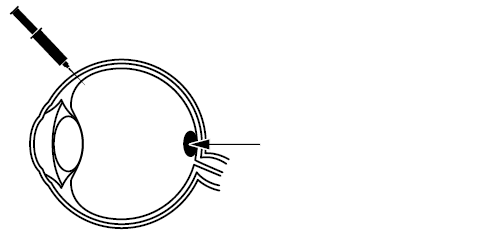 Nenormalios kraujagyslės,iš kurių į tinklainėsgeltonąją dėmę prasisunkiaskysčių ar kraujoKam Beovu vartojamasBeovu vartojamas neovaskulinės („šlapiosios“) AMD gydymui suaugusiesiems. Šis sutrikimas pasireiškia, kai žemiau tinklainės geltonosios dėmės susiformuoja ir auga nenormalių kraujagyslių. Geltonoji dėmė, kuri yra akies dugne, atsakinga už ryškų regėjimą. Pro šias pakitusias kraujagysles į akį gali prasisunkti skysčių ar kraujo, o tai gali sutrikdyti geltonosios dėmės funkciją bei susilpninti regėjimą.30Kaip veikia BeovuMedžiaga, vadinama kraujagyslių endotelio augimo faktoriumi A (KEAF-A), lemia kraujagyslių augimą akyje. Prisijungdamas prie KEAF-A, Beovu slopina jo poveikį ir stabdo pakitusių kraujagyslių augimą AMD sergantiems pacientams, ir tokiu būdu sumažina skysčių ar kraujo prasisunkimą į akį.Beovu vartojimas gali sulėtinti ligos progresavimą ir tokiu būdu išsaugoti, arba net pagerinti, Jūsų regėjimą.Kas žinotina prieš Jums paskiriant BeovuBeovu Jums leisti negalima:jeigu yra alergija brolucizumabui arba bet kuriai pagalbinei šio vaisto medžiagai (jos išvardytos6 skyriuje);jeigu Jūs turite aktyvios eigos akies arba aplinkinių akies audinių infekciją arba tokia infekcija Jums įtariama;jeigu Jums skauda akį arba ji yra paraudusi (yra akies uždegimas).Jeigu Jums tinka bet kuri iš anksčiau nurodytų sąlygų, pasakykite apie tai gydytojui. Jums negalima leisti Beovu.Įspėjimai ir atsargumo priemonėsPasitarkite su gydytoju, prieš Jums paskiriant Beovu, jeigu Jums yra kuri nors iš toliau nurodytų būklių:jeigu sergate glaukoma (tokia akies būkle, kurią paprastai sukelia padidėjęs akispūdis);jeigu anksčiau Jums žybčiojo akyse arba matėte „skraidančias museles“ (tamsios spalvos plaukiojančias dėmeles) ir jeigu Jums staiga padidėja šių dėmelių dydis bei kiekis;jeigu anksčiau per paskutiniąsias 4 savaites Jums buvo atlikta chirurginė akių operacija arba jeigu operacija Jums planuojama per kitas keturias savaites;jeigu kada nors anksčiau sirgote kokiomis nors akių ligomis arba anksčiau Jums buvo skirtas akių gydymas.Nedelsdami pasakykite gydytojui, jeigu Jums:atsirastų paraudimas, akies skausmas, padidėjęs diskomforto pojūtis, sustiprėjęs akies paraudimas, neryškus arba pablogėjęs regėjimas, padidėjęs smulkių dalelių, kurias matote, skaičius arba padidėjęs jautrumas šviesai;staiga pasireikštų apakimas, kuris gali būti tinklainės kraujagyslių užsikimšimo požymis.Be to, Jums svarbu žinoti, kad:Beovu saugumas ir veiksmingumas jo skiriant abiejų akių gydymui kartu neištirti, todėl tokiu būdu vartojamas vaistas gali didinti šalutinio poveikio pasireiškimo riziką;leidžiant Beovu kai kuriems pacientams per 30 minučių laikotarpį po injekcijos gali padidėti akispūdis (spaudimas akies viduje). Gydytojas tai stebės po kiekvienos injekcijos;gydytojas patikrins, ar Jūs neturite kitų rizikos veiksnių, galinčių didinti tikimybę pasireikšti vieno iš akies dugne esančio sluoksnio įplėšai ar atšokai (tinklainės atšokai ar įplėšai bei tinklainės pigmentinio epitelio atšokai ar įplėšai), nes tokiu atveju Beovu būtina skirti atsargiai.Sisteminis KEAF inhibitorių (į Beovu sudėtyje esančią veikliąją medžiagą panašių medžiagų) vartojimas gali būti susijęs su didesne kraujo krešulių, kurie gali užkimšti kraujagysles, susidarymo rizika (tuomet pasireiškia arterijų tromboembolijos reiškinių ir gali ištikti miokardo infarktas ar insultas). Yra teorinė rizika, kad tokių reiškinių gali pasireikšti po Beovu suleidimo į akį.Vaikams ir paaugliamsBeovu nėra skirtas vartoti vaikams ir paaugliams, kadangi „šlapioji“ AMD apsireiškia tik suaugusiesiems.Kiti vaistai ir BeovuJeigu vartojate ar neseniai vartojote kitų vaistų arba dėl to nesate tikri, apie tai pasakykite gydytojui.31Nėštumas ir žindymo laikotarpisJeigu esate nėščia, žindote kūdikį, manote, kad galbūt esate nėščia arba planuojate pastoti, tai prieš Jums paskiriant šio vaisto pasitarkite su gydytoju.Gydymo Beovu metu ir dar bent vieną mėnesį po gydymo Beovu pabaigos žindyti nerekomenduojama, kadangi nėra žinoma, ar Beovu išsiskiria į motinos pieną.Pastoti galinčios moterys privalo naudoti veiksmingą apsisaugojimo nuo pastojimo metodą gydymo metu ir dar bent vieną mėnesį po gydymo Beovu pabaigos. Nedelsdama pasakykite gydytojui, jeigu gydymo metu pastotumėte arba jeigu manytumėte, kad galite būti nėščia.Vairavimas ir mechanizmų valdymasPo Beovu injekcijos Jums kurį laiką gali sutrikti regėjimas (pavyzdžiui, galite neryškiai matyti). Jeigu taip atsitinka, nevairuokite ir nevaldykite mechanizmų, kol ši būklė praeis.Beovu sudėtyje yra natrioŠio vaisto dozėje yra mažiau kaip 1 mmol (23 mg) natrio, t. y. jis beveik neturi reikšmės.Kaip skiriamas BeovuKokia Beovu dozė ir kaip dažnai skiriamaRekomenduojama dozė yra 6 mg brolucizumabo.Pirmuosius 3 mėnesius būsite gydomi skiriant po vieną injekciją kas mėnesį.Vėliau Jums gali būti skiriama po vieną injekciją kas 3 mėnesius. Gydytojas nustatys Jūsų gydymo intervalą, atsižvelgdamas į Jūsų akies būklę; kai kuriems pacientams gali reikėti skirti gydymą kas 2 mėnesius.Per pirmuosiusmėnesiusinjekcija per mėnesįTada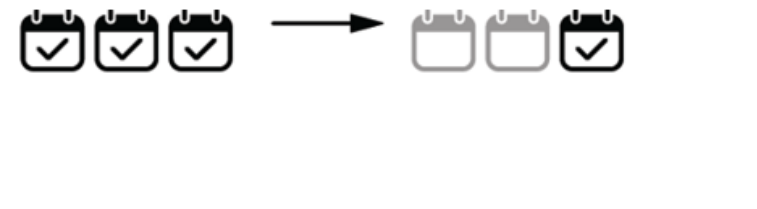 1 injekcijakas 3 mėnesius arba kaiprekomenduos gydytojasVartojimo metodasBeovu skiriamas injekcijos į akį būdu (vartojamas į stiklakūnį); vaistą suleis akių gydytojas.Prieš injekciją gydytojas Jums kruopščiai išplaus akį, kad išvengtumėte infekcijos. Taip pat gydytojas Jums skirs akių lašų (vietinių anestetikų) akies nejautrai sukelti, kad sumažintų ar visai pašalintų injekcijos metu sukeliamą skausmą.Kaip ilgai bus skiriamas gydymas Beovu„Šlapioji“ AMD yra lėtinė liga, todėl reikalingas ilgalaikis gydymas šiuo vaistu, galimai besitęsiantis keletą mėnesių ar metų. Jums reguliariai atvykus paskirtiems vizitams, gydytojas patikrins, ar vaistas tinkamai veikia. Gydytojas taip pat gali patikrinti Jūsų akis tarp injekcijų. Jeigu kyla klausimų apie tai, kaip ilgai Jums bus skiriamas Beovu, kreipkitės į gydytoją.32Prieš nutraukiant gydymą BeovuPrieš nutraukdami gydymą pasitarkite su gydytoju. Nutraukus gydymą gali padidėti rizika, kad Jūsų regėjimas gali vėl pablogėti arba kad Jūs galite apakti.Jeigu kiltų daugiau klausimų dėl šio vaisto vartojimo, kreipkitės į gydytoją.Galimas šalutinis poveikisŠis vaistas, kaip ir visi kiti, gali sukelti šalutinį poveikį, nors jis pasireiškia ne visiems žmonėms. Leidžiant Beovu nustatomi šalutinio poveikio reiškiniai pasireiškia dėl paties vaisto poveikio arba yra susiję su injekcijos procedūra, ir daugiausia jie pasireiškia akies sutrikimais.Kai kurie šalutinio poveikio reiškiniai gali būti sunkūsNedelsdami kreipkitės medicininės pagalbos, jeigu Jums pasireikštų kuris nors iš toliau nurodytų simptomų, kurie yra alerginės reakcijos, uždegimo ar infekcijos požymiai:staigus regėjimo pablogėjimas ar pasikeitimas;akies skausmas, padidėjęs diskomforto pojūtis, sustiprėjęs akies paraudimas.Jeigu Jums pasireikštų bet kokių sunkių šalutinio poveikio reiškinių, nedelsdami pasakykite apie tai gydytojui.Kitas galimas šalutinis poveikisKitas galimas po gydymo Beovu pasireiškiantis šalutinis poveikis išvardytas toliau.Daugelis šalutinio poveikio reiškinių yra lengvi ar vidutinio sunkumo, ir jie paprastai išnyksta per savaitę po kiekvienos injekcijos.Jeigu šie šalutinio poveikio reiškiniai taptų sunkiais, pasakykite apie tai gydytojui.Dažnas (gali pasireikšti rečiau kaip 1 iš 10 asmenų):viduriniojo akies obuolio sienelės sluoksnio uždegimas (uveitas);į gelį panašios akies viduje esančios medžiagos atšoka (stiklakūnio atšoka);tinklainės (šviesai jautraus akies dugne esančio sluoksnio) įplėša arba vieno iš jos sluoksnio įplėša (tinklainės pigmentinio epitelio įplėša);sumažėjęs regos aštrumas (regėjimo aštrumo sumažėjimas); kraujavimas tinklainėje (tinklainės hemoragija);spalvotosios akies dalies (rainelės) uždegimas (iritas);akies lęšio padrumstėjimas (katarakta);kraujavimas iš smulkių kraujagyslių išoriniame akies sluoksnyje (junginės hemoragija); judančios dėmelės regėjimo lauke (stiklakūnio drumstys);akies skausmas;padidėjęs akispūdis (padidėjęs spaudimas akies viduje); akių baltymų paraudimas (konjunktyvitas);neryškus ar miglotas matymas;ragenos įbrėžimai, skaidraus rainelę dengiančio akies obuolio sluoksnio pažaida (ragenos erozijos);skaidraus rainelę dengiančio akies obuolio sluoksnio pažaida (taškinis keratitas); alerginės (padidėjusio jautrumo) reakcijos.33Nedažnas (gali pasireikšti rečiau kaip 1 iš 100 asmenų):sunkus vidinių akies terpių uždegimas (endoftalmitas);aklumas;staigus apakimas dėl akies arterijos užsikimšimo (tinklainės arterijos okliuzija); tinklainės atsisluoksniavimas (tinklainės atšoka);akies paraudimas (junginės hiperemija);padidėjęs ašarų išsiskyrimas (sustiprėjęs ašarojimas); nemalonus akies pojūtis;vieno iš tinklainės sluoksnio atšoka (tinklainės pigmentinio epitelio atšoka);į gelį panašios akies viduje esančios medžiagos uždegimas (stiklakūnio uždegimas); priekinės akies dalies uždegimas (priekinės kameros uždegimas ar švytėjimas);rainelės ir aplinkinių akies audinių uždegimas (iridociklitas);skaidraus akies obuolio sluoksnio ragenos patinimas (ragenos edema); kraujavimas akies viduje (stiklakūnio kraujavimas).Dažnis nežinomas: negali būti apskaičiuotas pagal turimus duomenisstaigus regos lauko praradimas dėl užpakalinės akies dalies kraujagyslių užsikimšimo (tinklainės kraujagyslių okliuzija);akies kraujagyslių sienelių uždegimas (tinklainės vaskulitas).Pranešimas apie šalutinį poveikįJeigu pasireiškė šalutinis poveikis, įskaitant šiame lapelyje nenurodytą, pasakykite gydytojui. Apie šalutinį poveikį taip pat galite pranešti tiesiogiai naudodamiesi V priede nurodyta nacionaline pranešimo sistema. Pranešdami apie šalutinį poveikį galite mums padėti gauti daugiau informacijos apie šio vaisto saugumą.Kaip laikyti BeovuŠį vaistą laikykite vaikams nepastebimoje ir nepasiekiamoje vietoje.Ant dėžutės ir etiketės po „EXP“ nurodytam tinkamumo laikui pasibaigus, šio vaisto vartoti negalima.Vaistas tinkamas vartoti iki paskutinės nurodyto mėnesio dienos.Laikyti šaldytuve (2 °C – 8 °C).Negalima užšaldyti.Užpildytą švirkštą laikyti sandarioje lizdinėje plokštelėje ir išorinėje dėžutėje, kad vaistas būtų apsaugotas nuo šviesos.Prieš vartojimą neatidarytą lizdinę plokštelę su užpildytu švirkštu galima laikyti kambario temperatūroje (žemesnėje kaip 25 °C) ne ilgiau kaip 24 valandas.34Pakuotės turinys ir kita informacijaBeovu sudėtisVeiklioji medžiaga yra brolucizumabas. Viename injekcinio tirpalo mililitre yra 120 mg brolucizumabo. Kiekviename užpildytame švirkšte (0,165 ml injekcinio tirpalo) yra 19,8 mg brolucizumabo. Tai leidžia suleisti 0,05 ml injekcinio tirpalo tūrio vienkartinę dozę, kurioje yra 6 mg brolucizumabo.Pagalbinės medžiagos yra: natrio citratas, sacharozė, polisorbatas 80, injekcinis vanduo.Beovu išvaizda ir kiekis pakuotėjeBeovu 120 mg/ml injekcinis tirpalas užpildytame švirkšte (injekcija) yra skaidrus ar nedaug opalinis, bespalvis ar rusvai gelsvas vandeninis tirpalas.Pakuotės dydis: 1 užpildytas švirkštas, skirtas tik vienkartiniam vartojimui.RegistruotojasNovartis Europharm LimitedVista BuildingElm Park, Merrion RoadDublin 4AirijaGamintojasS.A. ALCON-COUVREUR N.V.Rijksweg 142870 PuursBelgijaJeigu apie šį vaistą norite sužinoti daugiau, kreipkitės į vietinį registruotojo atstovą:België/Belgique/BelgienNovartis Pharma N.V.Tél/Tel: +32 2 246 16 11LietuvaSIA Novartis Baltics Lietuvos filialasTel: +370 5 269 16 50БългарияNovartis Bulgaria EOODТел.: +359 2 489 98 28Luxembourg/LuxemburgNovartis Pharma N.V.Tél/Tel: +32 2 246 16 11Česká republikaNovartis s.r.o.Tel: +420 225 775 111MagyarországNovartis Hungária Kft.Tel.: +36 1 457 65 00DanmarkNovartis Healthcare A/STlf: +45 39 16 84 00MaltaNovartis Pharma Services Inc.Tel: +356 2122 2872DeutschlandNovartis Pharma GmbHTel: +49 911 273 0NederlandNovartis Pharma B.V.Tel: +31 88 04 52 111EestiSIA Novartis Baltics Eesti filiaalTel: +372 66 30 810NorgeNovartis Norge ASTlf: +47 23 05 20 0035ΕλλάδαNovartis (Hellas) A.E.B.E.Τηλ: +30 210 281 17 12ÖsterreichNovartis Pharma GmbHTel: +43 1 86 6570EspañaNovartis Farmacéutica, S.A.Tel: +34 93 306 42 00PolskaNovartis Poland Sp. z o.o.Tel.: +48 22 375 4888FranceNovartis Pharma S.A.S.Tél: +33 1 55 47 66 00PortugalNovartis Farma - Produtos Farmacêuticos, S.A.Tel: +351 21 000 8600HrvatskaNovartis Hrvatska d.o.o.Tel. +385 1 6274 220RomâniaNovartis Pharma Services Romania SRLTel: +40 21 31299 01IrelandNovartis Ireland LimitedTel: +353 1 260 12 55SlovenijaNovartis Pharma Services Inc.Tel: +386 1 300 75 50ÍslandVistor hf.Sími: +354 535 7000Slovenská republikaNovartis Slovakia s.r.o.Tel: +421 2 5542 5439ItaliaNovartis Farma S.p.A.Tel: +39 02 96 54 1Suomi/FinlandNovartis Finland OyPuh/Tel: +358 (0)10 6133 200ΚύπροςNovartis Pharma Services Inc.Τηλ: +357 22 690 690SverigeNovartis Sverige ABTel: +46 8 732 32 00LatvijaSIA Novartis BalticsTel: +371 67 887 070United KingdomNovartis Pharmaceuticals UK Ltd.Tel: +44 1276 698370Šis pakuotės lapelis paskutinį kartą peržiūrėtasKiti informacijos šaltiniaiIšsami informacija apie šį vaistą pateikiama Europos vaistų agentūros tinklalapyje http://www.ema.europa.eu36Toliau pateikta informacija skirta tik sveikatos priežiūros specialistams.Užpildyto švirkšto naudojimo instrukcijosLaikymas ir apžiūra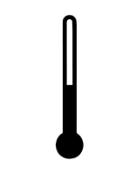 Beovu laikyti šaldytuve (2 °C – 8 °C). Negalima užšaldyti. Užpildytą švirkštą laikyti sandarioje lizdinėje plokštelėje ir išorinėje dėžutėje, kad vaistinis preparatas būtų apsaugotas nuo šviesos.Prieš vartojimą neatidarytą lizdinę plokštelę su Beovu užpildytu švirkštu galima laikyti kambario (mažesnėje kaip 25 °C) temperatūroje ne ilgiau kaip 24 valandas. Įsitikinkite, kad pakuotėje yra sterilus užpildytas švirkštas sandarioje lizdinėje plokštelėje. Atidarius lizdinę plokštelę, tolesnius veiksmus reikia atlikti laikantis aseptikos sąlygų.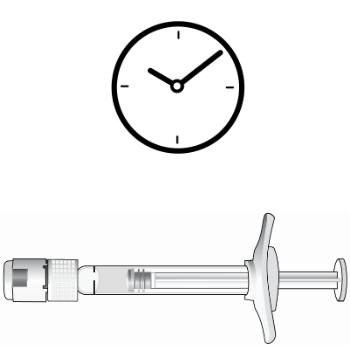 Beovu yra skaidrus ar nedaug opalinis, bespalvis ar rusvai gelsvas vandeninis tirpalas.Išėmus iš šaldytuvo ir prieš vartojant tirpalą reikia apžiūrėti. Jeigu matoma dalelių ar tirpalas yra drumstas, užpildyto švirkšto negalima naudoti; tuomet reikia laikytis atitinkamų jo pakeitimo procedūrų. Užpildytas švirkštas yra sterilus ir skirtas tik vienkartiniam naudojimui. Jo negalima naudoti, jeigu pakuotė ar pats užpildytas švirkštas yra pažeisti ar baigėsi tinkamumo laikas.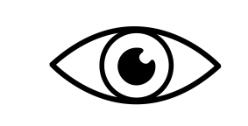 Kaip paruošti ir suleisti BeovuUžpildytame švirkšte yra didesnė nei rekomenduojama 6 mg dozė. Nereikia vartoti viso iš užpildyto švirkšto ištraukiamo tirpalo tūrio (0,165 ml). Prieš injekciją tirpalo perteklių reikia pašalinti. Suleidus visą užpildytame švirkšte esantį tirpalo tūrį, vaistinio preparato galima perdozuoti.Suleidimo į stiklakūnį procedūrą būtina atlikti laikantis aseptikos sąlygų, įskaitant chirurginę rankų dezinfekciją, sterilias pirštines, sterilią paklodę ir sterilų akies vokų skėtiklį (arba atitikmenį). Be to, turi būti galimybė ir priemonės atlikti sterilią paracentezę (prireikus).Prieš injekciją reikia skirti tinkamą nejautrą ir dezinfekuoti odą apie akį, vokus ir akies paviršių plataus veikimo spektro vietiniais mikrobicidais.Injekcijai į stiklakūnį reikia naudoti 30G x ½” sterilią injekcinę adatą. Injekcinės adatos nėra Beovu pakuotės sudėtyje.Užtikrinkite, kad injekcija suleidžiama nedelsiant paruošus vaistinio preparato dozę (5 veiksmas).Pastaba: dozę reikia nustatyti ties 0,05 ml žyma.37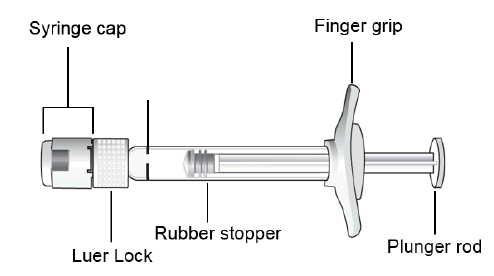 0,05 ml dozės žyma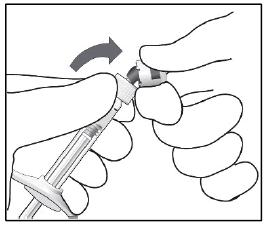 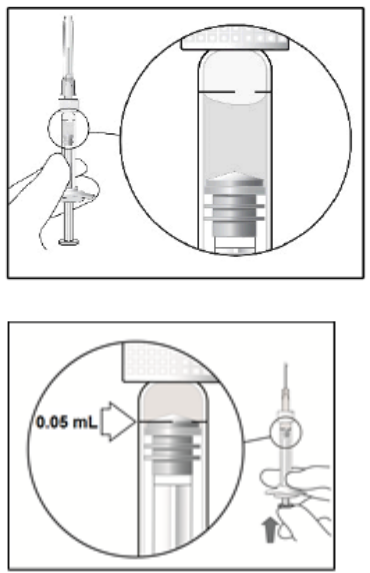 Pastaba: nesuvartotą vaistinį preparatą ar atliekas reikia tvarkyti laikantis vietinių reikalavimų.38Dažniausiai užduodami klausimai ir atsakymai į juosKą daryti, jeigu iš tirpalo negaliu pašalinti visų oro burbuliukų?Svarbu, kad tirpale neliktų oro. Vis tik, mažyčiai prie stūmoklio prisitvirtinę oro burbuliukai paprastai injekcijos metu nuo stūmoklio neatsiskiria, todėl tai nedaro įtakos dozės tūriui.39Pakuotės lapelis: informacija pacientuiBeovu 120 mg/ml injekcinis tirpalasbrolucizumabas (brolucizumabum)Vykdoma papildoma šio vaisto stebėsena. Tai padės greitai nustatyti naują saugumo informaciją. Mums galite padėti pranešdami apie bet kokį Jums pasireiškiantį šalutinį poveikį. Apie tai, kaip pranešti apie šalutinį poveikį, žr. 4 skyriaus pabaigoje.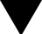 Atidžiai perskaitykite visą šį lapelį, prieš Jums paskiriant šį vaistą, nes jame pateikiama Jums svarbi informacija.Neišmeskite šio lapelio, nes vėl gali prireikti jį perskaityti.Jeigu kiltų daugiau klausimų, kreipkitės į gydytoją.Jeigu pasireiškė šalutinis poveikis (net jeigu jis šiame lapelyje nenurodytas), kreipkitės į gydytoją. Žr. 4 skyrių.Apie ką rašoma šiame lapelyje?Kas yra Beovu ir kam jis vartojamasKas žinotina prieš Jums paskiriant BeovuKaip skiriamas BeovuGalimas šalutinis poveikisKaip laikyti BeovuPakuotės turinys ir kita informacijaKas yra Beovu ir kam jis vartojamasKas yra BeovuBeovu sudėtyje yra veikliosios medžiagos brolucizumabo, kuris priklauso vaistų grupei, vadinamai neovaskuliarizaciją slopinančiais vaistais. Beovu į akį suleis gydytojas akių sutrikimo, vadinamosios neovaskulinės („šlapiosios“) su amžiumi susijusios geltonosios dėmės degeneracijos (angl. age-related macular degeneration – AMD), gydymui.Nenormalios kraujagyslės,iš kurių į tinklainėsgeltonąją dėmę prasisunkiaskysčių ar kraujoKam Beovu vartojamasBeovu vartojamas neovaskulinės („šlapiosios“) AMD gydymui suaugusiesiems. Šis sutrikimas pasireiškia, kai žemiau tinklainės geltonosios dėmės susiformuoja ir auga nenormalių kraujagyslių. Geltonoji dėmė, kuri yra akies dugne, atsakinga už ryškų regėjimą. Pro šias pakitusias kraujagysles į akį gali prasisunkti skysčių ar kraujo, o tai gali sutrikdyti geltonosios dėmės funkciją bei susilpninti regėjimą.40Kaip veikia BeovuMedžiaga, vadinama kraujagyslių endotelio augimo faktoriumi A (KEAF-A), lemia kraujagyslių augimą akyje. Prisijungdamas prie KEAF-A, Beovu slopina jo poveikį ir stabdo pakitusių kraujagyslių augimą AMD sergantiems pacientams, ir tokiu būdu sumažina skysčių ar kraujo prasisunkimą į akį.Beovu vartojimas gali sulėtinti ligos progresavimą ir tokiu būdu išsaugoti, arba net pagerinti, Jūsų regėjimą.Kas žinotina prieš Jums paskiriant BeovuBeovu Jums leisti negalima:jeigu yra alergija brolucizumabui arba bet kuriai pagalbinei šio vaisto medžiagai (jos išvardytos6 skyriuje);jeigu Jūs turite aktyvios eigos akies arba aplinkinių akies audinių infekciją arba tokia infekcija Jums įtariama;jeigu Jums skauda akį arba ji yra paraudusi (yra akies uždegimas).Jeigu Jums tinka bet kuri iš anksčiau nurodytų sąlygų, pasakykite apie tai gydytojui. Jums negalima leisti Beovu.Įspėjimai ir atsargumo priemonėsPasitarkite su gydytoju, prieš Jums paskiriant Beovu, jeigu Jums yra kuri nors iš toliau nurodytų būklių:jeigu sergate glaukoma (tokia akies būkle, kurią paprastai sukelia padidėjęs akispūdis);jeigu anksčiau Jums žybčiojo akyse arba matėte „skraidančias museles“ (tamsios spalvos plaukiojančias dėmeles) ir jeigu Jums staiga padidėja šių dėmelių dydis bei kiekis;jeigu anksčiau per paskutiniąsias 4 savaites Jums buvo atlikta chirurginė akių operacija arba jeigu operacija Jums planuojama per kitas keturias savaites;jeigu kada nors anksčiau sirgote kokiomis nors akių ligomis arba anksčiau Jums buvo skirtas akių gydymas.Nedelsdami pasakykite gydytojui, jeigu Jums:atsirastų akies skausmas, padidėjęs diskomforto pojūtis, sustiprėjęs akies paraudimas, neryškus arba pablogėjęs regėjimas, padidėjęs smulkių dalelių, kurias matote, skaičius arba padidėjęs jautrumas šviesai;staiga pasireikštų apakimas, kuris gali būti tinklainės kraujagyslių užsikimšimo požymis.Be to, Jums svarbu žinoti, kad:Beovu saugumas ir veiksmingumas jo skiriant abiejų akių gydymui kartu neištirti, todėl tokiu būdu vartojamas vaistas gali didinti šalutinio poveikio pasireiškimo riziką;leidžiant Beovu kai kuriems pacientams per 30 minučių laikotarpį po injekcijos gali padidėti akispūdis (spaudimas akies viduje). Gydytojas tai stebės po kiekvienos injekcijos;gydytojas patikrins, ar Jūs neturite kitų rizikos veiksnių, galinčių didinti tikimybę pasireikšti vieno iš akies dugne esančio sluoksnio įplėšai ar atšokai (tinklainės atšokai ar įplėšai bei tinklainės pigmentinio epitelio atšokai ar įplėšai), nes tokiu atveju Beovu būtina skirti atsargiai.Sisteminis KEAF inhibitorių (į Beovu sudėtyje esančią veikliąją medžiagą panašių medžiagų) vartojimas gali būti susijęs su didesne kraujo krešulių, kurie gali užkimšti kraujagysles, susidarymo rizika (tuomet pasireiškia arterijų tromboembolijos reiškinių ir gali ištikti miokardo infarktas ar insultas). Yra teorinė rizika, kad tokių reiškinių gali pasireikšti po Beovu suleidimo į akį.Vaikams ir paaugliamsBeovu nėra skirtas vartoti vaikams ir paaugliams, kadangi „šlapioji“ AMD apsireiškia tik suaugusiesiems.Kiti vaistai ir BeovuJeigu vartojate ar neseniai vartojote kitų vaistų arba dėl to nesate tikri, apie tai pasakykite gydytojui.41Nėštumas ir žindymo laikotarpisJeigu esate nėščia, žindote kūdikį, manote, kad galbūt esate nėščia arba planuojate pastoti, tai prieš Jums paskiriant šio vaisto pasitarkite su gydytoju.Gydymo Beovu metu ir dar bent vieną mėnesį po gydymo Beovu pabaigos žindyti nerekomenduojama, kadangi nėra žinoma, ar Beovu išsiskiria į motinos pieną.Pastoti galinčios moterys privalo naudoti veiksmingą apsisaugojimo nuo pastojimo metodą gydymo metu ir dar bent vieną mėnesį po gydymo Beovu pabaigos. Nedelsdama pasakykite gydytojui, jeigu gydymo metu pastotumėte arba jeigu manytumėte, kad galite būti nėščia.Vairavimas ir mechanizmų valdymasPo Beovu injekcijos Jums kurį laiką gali sutrikti regėjimas (pavyzdžiui, galite neryškiai matyti). Jeigu taip atsitinka, nevairuokite ir nevaldykite mechanizmų, kol ši būklė praeis.Beovu sudėtyje yra natrioŠio vaisto dozėje yra mažiau kaip 1 mmol (23 mg) natrio, t. y. jis beveik neturi reikšmės.Kaip skiriamas BeovuKokia Beovu dozė ir kaip dažnai skiriamaRekomenduojama dozė yra 6 mg brolucizumabo.Pirmuosius 3 mėnesius būsite gydomi skiriant po vieną injekciją kas mėnesį.Vėliau Jums gali būti skiriama po vieną injekciją kas 3 mėnesius. Gydytojas nustatys Jūsų gydymo intervalą, atsižvelgdamas į Jūsų akies būklę; kai kuriems pacientams gali reikėti skirti gydymą kas 2 mėnesius.Per pirmuosiusmėnesiusinjekcija per mėnesįTada1 injekcijakas 3 mėnesius arba kaiprekomenduos gydytojasVartojimo metodasBeovu skiriamas injekcijos į akį būdu (vartojamas į stiklakūnį); vaistą suleis akių gydytojas.Prieš injekciją gydytojas Jums kruopščiai išplaus akį, kad išvengtumėte infekcijos. Taip pat gydytojas Jums skirs akių lašų (vietinių anestetikų) akies nejautrai sukelti, kad sumažintų ar visai pašalintų injekcijos metu sukeliamą skausmą.Kaip ilgai bus skiriamas gydymas Beovu„Šlapioji“ AMD yra lėtinė liga, todėl reikalingas ilgalaikis gydymas šiuo vaistu, galimai besitęsiantis keletą mėnesių ar metų. Jums reguliariai atvykus paskirtiems vizitams, gydytojas patikrins, ar vaistas tinkamai veikia. Gydytojas taip pat gali patikrinti Jūsų akis tarp injekcijų. Jeigu kyla klausimų apie tai, kaip ilgai Jums bus skiriamas Beovu, kreipkitės į gydytoją.42Prieš nutraukiant gydymą BeovuPrieš nutraukdami gydymą pasitarkite su gydytoju. Nutraukus gydymą gali padidėti rizika, kad Jūsų regėjimas gali vėl pablogėti arba kad Jūs galite apakti.Jeigu kiltų daugiau klausimų dėl šio vaisto vartojimo, kreipkitės į gydytoją.Galimas šalutinis poveikisŠis vaistas, kaip ir visi kiti, gali sukelti šalutinį poveikį, nors jis pasireiškia ne visiems žmonėms. Leidžiant Beovu nustatomi šalutinio poveikio reiškiniai pasireiškia dėl paties vaisto poveikio arba yra susiję su injekcijos procedūra, ir daugiausia jie pasireiškia akies sutrikimais.Kai kurie šalutinio poveikio reiškiniai gali būti sunkūsNedelsdami kreipkitės medicininės pagalbos, jeigu Jums pasireikštų kuris nors iš toliau nurodytų simptomų, kurie yra alerginės reakcijos, uždegimo ar infekcijos požymiai:staigus regėjimo pablogėjimas ar pasikeitimas;akies skausmas, padidėjęs diskomforto pojūtis, sustiprėjęs akies paraudimas.Jeigu Jums pasireikštų bet kokių sunkių šalutinio poveikio reiškinių, nedelsdami pasakykite apie tai gydytojui.Kitas galimas šalutinis poveikisKitas galimas po gydymo Beovu pasireiškiantis šalutinis poveikis išvardytas toliau.Daugelis šalutinio poveikio reiškinių yra lengvi ar vidutinio sunkumo, ir jie paprastai išnyksta per savaitę po kiekvienos injekcijos.Jeigu šie šalutinio poveikio reiškiniai taptų sunkiais, pasakykite apie tai gydytojui.Dažnas (gali pasireikšti rečiau kaip 1 iš 10 asmenų):viduriniojo akies obuolio sienelės sluoksnio uždegimas (uveitas);į gelį panašios akies viduje esančios medžiagos atšoka (stiklakūnio atšoka);tinklainės (šviesai jautraus akies dugne esančio sluoksnio) įplėša arba vieno iš jos sluoksnio įplėša (tinklainės pigmentinio epitelio įplėša);sumažėjęs regos aštrumas (regėjimo aštrumo sumažėjimas); kraujavimas tinklainėje (tinklainės hemoragija);spalvotosios akies dalies (rainelės) uždegimas (iritas); akies lęšio padrumstėjimas (katarakta);kraujavimas iš smulkių kraujagyslių išoriniame akies sluoksnyje (junginės hemoragija); judančios dėmelės regėjimo lauke (stiklakūnio drumstys);akies skausmas;padidėjęs akispūdis (padidėjęs spaudimas akies viduje); akių baltymų paraudimas (konjunktyvitas);neryškus ar miglotas matymas;ragenos įbrėžimai, skaidraus rainelę dengiančio akies obuolio sluoksnio pažaida (ragenos erozijos);skaidraus rainelę dengiančio akies obuolio sluoksnio pažaida (taškinis keratitas); alerginės (padidėjusio jautrumo) reakcijos.43Nedažnas (gali pasireikšti rečiau kaip 1 iš 100 asmenų):sunkus vidinių akies terpių uždegimas (endoftalmitas);aklumas;staigus apakimas dėl akies arterijos užsikimšimo (tinklainės arterijos okliuzija); tinklainės atsisluoksniavimas (tinklainės atšoka);akies paraudimas (junginės hiperemija);padidėjęs ašarų išsiskyrimas (sustiprėjęs ašarojimas); nemalonus akies pojūtis;vieno iš tinklainės sluoksnio atšoka (tinklainės pigmentinio epitelio atšoka);į gelį panašios akies viduje esančios medžiagos uždegimas (stiklakūnio uždegimas); priekinės akies dalies uždegimas (priekinės kameros uždegimas ar švytėjimas);rainelės ir aplinkinių akies audinių uždegimas (iridociklitas);skaidraus akies obuolio sluoksnio ragenos patinimas (ragenos edema);kraujavimas akies viduje (stiklakūnio kraujavimas).Dažnis nežinomas: negali būti apskaičiuotas pagal turimus duomenisstaigus regos lauko praradimas dėl užpakalinės akies dalies kraujagyslių užsikimšimo (tinklainės kraujagyslių okliuzija);akies kraujagyslių sienelių uždegimas (tinklainės vaskulitas).Pranešimas apie šalutinį poveikįJeigu pasireiškė šalutinis poveikis, įskaitant šiame lapelyje nenurodytą, pasakykite gydytojui. Apie šalutinį poveikį taip pat galite pranešti tiesiogiai naudodamiesi V priede nurodyta nacionaline pranešimo sistema. Pranešdami apie šalutinį poveikį galite mums padėti gauti daugiau informacijos apie šio vaisto saugumą.Kaip laikyti BeovuŠį vaistą laikykite vaikams nepastebimoje ir nepasiekiamoje vietoje.Ant dėžutės ir etiketės po „EXP“ nurodytam tinkamumo laikui pasibaigus, šio vaisto vartoti negalima.Vaistas tinkamas vartoti iki paskutinės nurodyto mėnesio dienos.Laikyti šaldytuve (2 °C – 8 °C).Negalima užšaldyti.Flakoną laikyti išorinėje dėžutėje, kad vaistas būtų apsaugotas nuo šviesos.Prieš vartojimą neatidarytą flakoną galima laikyti kambario temperatūroje (žemesnėje kaip 25 °C) ne ilgiau kaip 24 valandas.44Pakuotės turinys ir kita informacijaBeovu sudėtisVeiklioji medžiaga yra brolucizumabas. Viename injekcinio tirpalo mililitre yra 120 mg brolucizumabo. Kiekviename flakone (0,23 ml injekcinio tirpalo) yra 27,6 mg brolucizumabo.Tai leidžia suleisti 0,05 ml injekcinio tirpalo tūrio vienkartinę dozę, kurioje yra 6 mg brolucizumabo.Pagalbinės medžiagos yra: natrio citratas, sacharozė, polisorbatas 80, injekcinis vanduo.Beovu išvaizda ir kiekis pakuotėjeBeovu 120 mg/ml injekcinis tirpalas (injekcija) yra skaidrus ar nedaug opalinis, bespalvis ar rusvai gelsvas vandeninis tirpalas.Pakuotės dydis: 1 flakonas ir 1 buka adata su filtru (18G x 1½″, 1,2 mm x 40 mm, 5 μm), skirti tik vienkartiniam vartojimui.RegistruotojasNovartis Europharm LimitedVista BuildingElm Park, Merrion RoadDublin 4AirijaGamintojasS.A. ALCON-COUVREUR N.V.Rijksweg 142870 PuursBelgijaJeigu apie šį vaistą norite sužinoti daugiau, kreipkitės į vietinį registruotojo atstovą:België/Belgique/BelgienNovartis Pharma N.V.Tél/Tel: +32 2 246 16 11LietuvaSIA Novartis Baltics Lietuvos filialasTel: +370 5 269 16 50БългарияNovartis Bulgaria EOODТел.: +359 2 489 98 28Luxembourg/LuxemburgNovartis Pharma N.V.Tél/Tel: +32 2 246 16 11Česká republikaNovartis s.r.o.Tel: +420 225 775 111MagyarországNovartis Hungária Kft.Tel.: +36 1 457 65 00DanmarkNovartis Healthcare A/STlf: +45 39 16 84 00MaltaNovartis Pharma Services Inc.Tel: +356 2122 2872DeutschlandNovartis Pharma GmbHTel: +49 911 273 0NederlandNovartis Pharma B.V.Tel: +31 88 04 52 111EestiSIA Novartis Baltics Eesti filiaalTel: +372 66 30 810NorgeNovartis Norge ASTlf: +47 23 05 20 0045ΕλλάδαNovartis (Hellas) A.E.B.E.Τηλ: +30 210 281 17 12ÖsterreichNovartis Pharma GmbHTel: +43 1 86 6570EspañaNovartis Farmacéutica, S.A.Tel: +34 93 306 42 00PolskaNovartis Poland Sp. z o.o.Tel.: +48 22 375 4888FranceNovartis Pharma S.A.S.Tél: +33 1 55 47 66 00PortugalNovartis Farma - Produtos Farmacêuticos, S.A.Tel: +351 21 000 8600HrvatskaNovartis Hrvatska d.o.o.Tel. +385 1 6274 220RomâniaNovartis Pharma Services Romania SRLTel: +40 21 31299 01IrelandNovartis Ireland LimitedTel: +353 1 260 12 55SlovenijaNovartis Pharma Services Inc.Tel: +386 1 300 75 50ÍslandVistor hf.Sími: +354 535 7000Slovenská republikaNovartis Slovakia s.r.o.Tel: +421 2 5542 5439ItaliaNovartis Farma S.p.A.Tel: +39 02 96 54 1Suomi/FinlandNovartis Finland OyPuh/Tel: +358 (0)10 6133 200ΚύπροςNovartis Pharma Services Inc.Τηλ: +357 22 690 690SverigeNovartis Sverige ABTel: +46 8 732 32 00LatvijaSIA Novartis BalticsTel: +371 67 887 070United KingdomNovartis Pharmaceuticals UK Ltd.Tel: +44 1276 698370Šis pakuotės lapelis paskutinį kartą peržiūrėtasKiti informacijos šaltiniaiIšsami informacija apie šį vaistą pateikiama Europos vaistų agentūros tinklalapyje http://www.ema.europa.eu46Toliau pateikta informacija skirta tik sveikatos priežiūros specialistams.Flakono naudojimo instrukcijosLaikymas ir apžiūraBeovu laikyti šaldytuve (2 °C – 8 °C). Negalima užšaldyti. Flakoną laikyti išorinėje dėžutėje, kad vaistinis preparatas būtų apsaugotas nuo šviesos.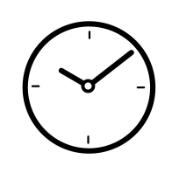 Prieš vartojimą neatidarytą Beovu flakoną galima laikyti kambario (mažesnėje kaip 25 °C) temperatūroje ne ilgiau kaip 24 valandas. Atidarius flakoną, tolesnius veiksmus reikia atlikti laikantis aseptikos sąlygų.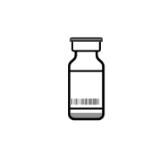 Beovu yra skaidrus ar nedaug opalinis, bespalvis ar rusvai gelsvas vandeninis tirpalas.Išėmus iš šaldytuvo ir prieš vartojant tirpalą reikia apžiūrėti. Jeigu matoma dalelių arba tirpalas yra drumstas, flakono negalima naudoti; tuomet reikia laikytis atitinkamų jo pakeitimo procedūrų.Flakono turinys ir adata su filtru yra sterilūs bei skirti tik vienkartiniam naudojimui. Negalima naudoti, jeigu pakuotė, flakonas ir (arba) adata su filtru yra pažeisti ar baigėsi tinkamumo laikas.Kaip paruošti ir suleisti BeovuFlakone yra didesnė nei rekomenduojama 6 mg dozė. Nereikia vartoti viso iš flakono ištraukiamo tirpalo tūrio (0,23 ml). Prieš injekciją tirpalo perteklių reikia pašalinti. Suleidus visą flakone esantį tirpalo tūrį, vaistinio preparato galima perdozuoti.Suleidimo į stiklakūnį procedūrą būtina atlikti laikantis aseptikos sąlygų, įskaitant chirurginę rankų dezinfekciją, sterilias pirštines, sterilią paklodę ir sterilų akies vokų skėtiklį (arba atitikmenį). Be to, turi būti galimybė ir priemonės atlikti sterilią paracentezę (prireikus).Prieš injekciją reikia skirti tinkamą nejautrą ir dezinfekuoti odą apie akį, vokus ir akies paviršių plataus veikimo spektro vietiniais mikrobicidais.Injekcijai į stiklakūnį paruošti ir atlikti reikės toliau išvardytų vienkartinių medicinos priemonių:sterilios 30G x ½” injekcinės adatos;sterilaus 1 ml švirkšto su 0,05 ml dozės žyma;sterilios 5 μm bukos adatos su filtru (18G x 1½”, 1,2 mm x 40 mm).Injekcinės adatos ir švirkšto nėra Beovu pakuotės sudėtyje.Užtikrinkite, kad injekcija suleidžiama nedelsiant paruošus vaistinio preparato dozę (8 veiksmas).Pastaba: dozę reikia nustatyti ties 0,05 ml žyma.47Injekcijos procedūra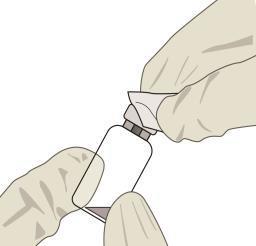 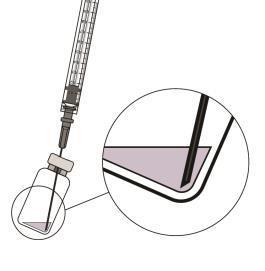 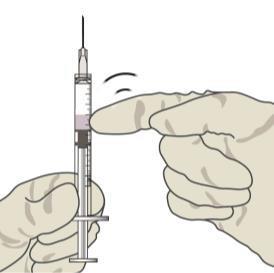 488.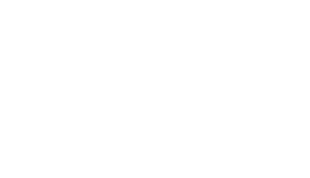 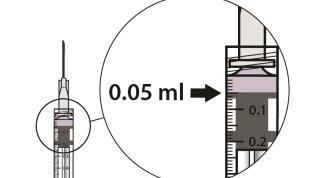 9.Laikykite švirkštą akių lygyje ir atsargiai stumkite stūmoklį, kad pašalintumėte orą kartu su tirpalo pertekliumi iš švirkšto ir nustatykite dozę ties 0,05 ml žyma. Švirkštas paruošas injekcijai atlikti.Lėtai suleiskite, kol guminis stūmoklio galas pasiekia švirkšto cilindro kraštą; tokiu būdu bus suleistas 0,05 ml tirpalo tūris. Įsitikinkite, kad buvo suleista visa dozė, patikrindami, kad guminis stūmoklio galas pasiekė švirkšto cilindro kraštą.Pastaba: nesuvartotą vaistinį preparatą ar atliekas reikia tvarkyti laikantis vietinių reikalavimų.Dažniausiai užduodami klausimai ir atsakymai į juosKą daryti, jeigu sunku iš flakono ištraukti pakankamą tirpalo kiekį?Prieš ištraukdami tirpalą flakono nepurtykite, o leiskite tirpalui nusėsti flakono dugne. Įsitikinkite, kad flakonas laikomas nukreiptas aukštyn ir šiek tiek paverstas. Lėtai atitraukite stūmoklį ir palaukite, kol tirpalas pasirodys švirkšto cilindre. Toliau lėtai traukite stūmoklį, kol visiškai ištuštinsite flakoną ir adatą su filtru.Ką daryti, jeigu iš tirpalo negaliu pašalinti visų oro burbuliukų?Svarbu, kad tirpale neliktų oro. Vis tik, mažyčiai prie stūmoklio prisitvirtinę oro burbuliukai paprastai injekcijos metu nuo stūmoklio neatsiskiria, todėl tai nedaro įtakos dozės tūriui.Švirkšto dangtelisLaikiklis pirštamsGuminis stūmoklio galasGuminis stūmoklio galasGuminis stūmoklio galasGuminis stūmoklio galasGuminis stūmoklio galasGuminis stūmoklio galasStūmoklio kotasStūmoklio kotasLuer užraktasLuer užraktasStūmoklio kotasLuer užraktasLuer užraktasStūmoklio kotasLuer užraktasLuer užraktasLuer užraktasLuer užraktasInjekcijos procedūraInjekcijos procedūraInjekcijos procedūraInjekcijos procedūra1.Nuplėškite švirkšto lizdinės plokštelės juostelę ir, laikantisNuplėškite švirkšto lizdinės plokštelės juostelę ir, laikantisNuplėškite švirkšto lizdinės plokštelės juostelę ir, laikantisNuplėškite švirkšto lizdinės plokštelės juostelę ir, laikantisaseptikos sąlygų, išimkite švirkštą.aseptikos sąlygų, išimkite švirkštą.aseptikos sąlygų, išimkite švirkštą.aseptikos sąlygų, išimkite švirkštą.2.Nulaužkite (nesukdami) švirkšto dangtelį.Nulaužkite (nesukdami) švirkšto dangtelį.Nulaužkite (nesukdami) švirkšto dangtelį.Nulaužkite (nesukdami) švirkšto dangtelį.3.Aseptinėmis sąlygomis ir tvirtai prie švirkšto prijunkiteAseptinėmis sąlygomis ir tvirtai prie švirkšto prijunkiteAseptinėmis sąlygomis ir tvirtai prie švirkšto prijunkiteAseptinėmis sąlygomis ir tvirtai prie švirkšto prijunkite30G x ½” injekcinę adatą.30G x ½” injekcinę adatą.30G x ½” injekcinę adatą.30G x ½” injekcinę adatą.4.Patikrinkite, ar švirkšte nėra oro burbuliukų; tuo tiksluPatikrinkite, ar švirkšte nėra oro burbuliukų; tuo tiksluPatikrinkite, ar švirkšte nėra oro burbuliukų; tuo tiksluPatikrinkite, ar švirkšte nėra oro burbuliukų; tuo tikslulaikykite švirkštą adatą nukreipę aukštyn. Jeigu švirkšte yralaikykite švirkštą adatą nukreipę aukštyn. Jeigu švirkšte yralaikykite švirkštą adatą nukreipę aukštyn. Jeigu švirkšte yralaikykite švirkštą adatą nukreipę aukštyn. Jeigu švirkšte yraoro burbuliukų, švelniai patapšnokite švirkštą pirštu, koloro burbuliukų, švelniai patapšnokite švirkštą pirštu, koloro burbuliukų, švelniai patapšnokite švirkštą pirštu, koloro burbuliukų, švelniai patapšnokite švirkštą pirštu, kolburbuliukai pakils aukštyn.burbuliukai pakils aukštyn.burbuliukai pakils aukštyn.burbuliukai pakils aukštyn.Atsargiai nuimkite adatos dangtelį traukdami jį vertikaliaiAtsargiai nuimkite adatos dangtelį traukdami jį vertikaliaiAtsargiai nuimkite adatos dangtelį traukdami jį vertikaliaiAtsargiai nuimkite adatos dangtelį traukdami jį vertikaliaiaukštyn.aukštyn.aukštyn.aukštyn.5.Laikykite švirkštą akių lygyje ir atsargiai stumkite stūmoklį,Laikykite švirkštą akių lygyje ir atsargiai stumkite stūmoklį,Laikykite švirkštą akių lygyje ir atsargiai stumkite stūmoklį,Laikykite švirkštą akių lygyje ir atsargiai stumkite stūmoklį,kol guminio stūmoklio galo kraštas susilygiuos su 0,05 mlkol guminio stūmoklio galo kraštas susilygiuos su 0,05 mlkol guminio stūmoklio galo kraštas susilygiuos su 0,05 mlkol guminio stūmoklio galo kraštas susilygiuos su 0,05 mldozės žyma. Tokiu būdu bus pašalintas oras ir tirpalodozės žyma. Tokiu būdu bus pašalintas oras ir tirpalodozės žyma. Tokiu būdu bus pašalintas oras ir tirpalodozės žyma. Tokiu būdu bus pašalintas oras ir tirpaloperteklius bei bus nustatyta 0,05 ml dozė. Švirkštas paruošasperteklius bei bus nustatyta 0,05 ml dozė. Švirkštas paruošasperteklius bei bus nustatyta 0,05 ml dozė. Švirkštas paruošasperteklius bei bus nustatyta 0,05 ml dozė. Švirkštas paruošasinjekcijai atlikti.injekcijai atlikti.injekcijai atlikti.injekcijai atlikti.6.Lėtai leiskite, kol guminis stūmoklio galas pasiekia švirkštoLėtai leiskite, kol guminis stūmoklio galas pasiekia švirkštoLėtai leiskite, kol guminis stūmoklio galas pasiekia švirkštoLėtai leiskite, kol guminis stūmoklio galas pasiekia švirkštocilindro kraštą; tokiu būdu bus suleistas 0,05 ml tirpalo tūris.cilindro kraštą; tokiu būdu bus suleistas 0,05 ml tirpalo tūris.cilindro kraštą; tokiu būdu bus suleistas 0,05 ml tirpalo tūris.cilindro kraštą; tokiu būdu bus suleistas 0,05 ml tirpalo tūris.Įsitikinkite, kad buvo suleista visa dozė, patikrindami, kadĮsitikinkite, kad buvo suleista visa dozė, patikrindami, kadĮsitikinkite, kad buvo suleista visa dozė, patikrindami, kadĮsitikinkite, kad buvo suleista visa dozė, patikrindami, kadguminis stūmoklio galas pasiekė švirkšto cilindro kraštą.guminis stūmoklio galas pasiekė švirkšto cilindro kraštą.guminis stūmoklio galas pasiekė švirkšto cilindro kraštą.guminis stūmoklio galas pasiekė švirkšto cilindro kraštą.1.Nuimkite flakono dangtelį ir nuvalykite flakono membraną(pvz., 70 % alkoholiu suvilgytu tamponu).2.Aseptinėmis sąlygomis prijunkite adatą su filtru prie 1 mlšvirkšto.3.Įstumkite adatą su filtru į flakono membranos centrą, koladata palies flakono dugną.4.Norint įtraukti tirpalą, laikykite flakoną kiek paverstą ir lėtaiįtraukite visą tirpalą iš flakono ir adatos su filtru.Užtikrinkite, kad ištuštinant flakoną švirkšto stūmoklio kotaspakankamai atitrauktas, ir tokiu būdu visiškai ištuštinamaadata su filtru.5.Aseptinėmis sąlygomis atjunkite adatą su filtru nuo švirkštoir ją išmeskite. Adatos su filtru negalima naudoti injekcijai įstiklakūnį atlikti.6.Aseptinėmis sąlygomis ir tvirtai prie švirkšto prijunkite30G x ½” injekcinę adatą.7.Patikrinkite, ar švirkšte nėra oro burbuliukų; tuo tikslulaikykite švirkštą adatą nukreipę aukštyn. Jeigu švirkšte yraoro burbuliukų, švelniai patapšnokite švirkštą pirštu, kolburbuliukai pakils aukštyn.